ЗАКОН РЕСПУБЛИКИ БЕЛАРУСЬ25 ноября 2004 г. № 347-ЗО государственном регулировании внешнеторговой деятельностиПринят Палатой представителей 29 октября 2004 года
Одобрен Советом Республики 10 ноября 2004 годаНастоящий Закон определяет правовые основы государственного регулирования внешнеторговой деятельности, права и обязанности государственных органов Республики Беларусь в области внешнеторговой деятельности в целях обеспечения национальной безопасности Республики Беларусь, в том числе в экономической сфере, стимулирования развития национальной экономики, обеспечения благоприятных условий для внешнеторговой деятельности.ГЛАВА 1
ОБЩИЕ ПОЛОЖЕНИЯСтатья 1. Основные понятия, применяемые в настоящем Законе1. Для целей настоящего Закона применяются следующие основные понятия:1.1. белорусский заказчик услуг (работ) (далее – услуги) – резидент Республики Беларусь, заказавший услуги или пользующийся ими;1.2. белорусский исполнитель услуг – резидент Республики Беларусь, оказывающий услуги;1.3. внешнеторговая деятельность – деятельность по осуществлению внешней торговли товарами, и (или) услугами, и (или) объектами интеллектуальной собственности;1.4. внешняя торговля информацией – внешняя торговля товарами, если получение информации непосредственно связано с передачей этих товаров, или внешняя торговля объектами интеллектуальной собственности, если информация передается как следствие полной или частичной передачи исключительных прав на эти объекты на основании возмездных сделок, а в иных случаях – внешняя торговля услугами;1.5. внешняя торговля объектами интеллектуальной собственности – полная или частичная передача исключительных прав на объекты интеллектуальной собственности резидентом Республики Беларусь нерезиденту Республики Беларусь или нерезидентом Республики Беларусь резиденту Республики Беларусь на основании возмездных сделок;1.6. внешняя торговля товарами – импорт и (или) экспорт товаров;1.7. внешняя торговля услугами – оказание услуг, осуществляемое способами, предусмотренными настоящим Законом;1.8. водные биологические ресурсы – товары, относящиеся к водным биологическим ресурсам в соответствии с Товарной номенклатурой внешнеэкономической деятельности Республики Беларусь;1.9. зона свободной торговли – таможенные территории, на которых в соответствии с международным договором с одним или несколькими государствами (группами государств) не применяются таможенные пошлины и другие меры ограничения внешней торговли товарами в отношении всей или значительной части торговли товарами, происходящими с данных таможенных территорий, за исключением возможности применения при необходимости таких мер на основе норм международных договоров. При этом участники зоны свободной торговли не осуществляют какой-либо существенной координации между собой в отношении применения таможенных пошлин и иных мер регулирования внешней торговли товарами с третьими странами;1.10. импорт товара – ввоз товара на таможенную территорию Республики Беларусь для использования на территории Республики Беларусь и реализация этого товара на территории Республики Беларусь;1.11. иностранный заказчик услуг – нерезидент Республики Беларусь, заказавший услуги или пользующийся ими;1.12. иностранный исполнитель услуг – нерезидент Республики Беларусь, оказывающий услуги;1.13. коммерческое присутствие – любая допускаемая законодательством Республики Беларусь, международным или иностранным правом форма организации предпринимательской деятельности нерезидентов Республики Беларусь на территории Республики Беларусь или резидентов Республики Беларусь на территории иностранного государства в целях оказания услуг;1.14. лицензирование внешней торговли – выдача государственными органами Республики Беларусь лицензий на внешнюю торговлю отдельными видами товаров, дубликатов лицензий, внесение изменений и (или) дополнений в лицензии, продление или приостановление действия лицензий, их аннулирование;1.15. национальный режим внешней торговли товарами (услугами) – режим, заключающийся в предоставлении товарам (услугам), происходящим с территорий иностранных государств (групп иностранных государств), равного режима в отношении продажи товаров (оказания услуг), предложения к продаже, покупки, перевозки, распределения или использования на внутреннем рынке Республики Беларусь с режимом, предоставляемым аналогичным или непосредственно конкурирующим товарам (услугам), происходящим с территории Республики Беларусь;1.16. нерезиденты Республики Беларусь:физические лица, имеющие постоянное место жительства за пределами Республики Беларусь, в том числе временно находящиеся в Республике Беларусь;юридические лица и организации, не являющиеся юридическими лицами, с местом нахождения за пределами Республики Беларусь, созданные по праву иностранных государств;международные организации;1.17. нетарифное регулирование – метод государственного регулирования внешней торговли товарами, осуществляемый путем введения, прекращения действия количественных ограничений и иных мер государственного регулирования внешнеторговой деятельности, отличных от мер таможенно-тарифного регулирования;1.18. продукты животного происхождения – товары, относящиеся к продуктам животного происхождения в соответствии с Товарной номенклатурой внешнеэкономической деятельности Республики Беларусь;1.19. режим внешней торговли – национальный режим, режим предоставления тарифных преференций, иные режимы, устанавливаемые при осуществлении внешней торговли в соответствии с законодательством и нормами международного права;1.20. резиденты Республики Беларусь:физические лица, имеющие постоянное место жительства в Республике Беларусь, в том числе временно находящиеся за пределами Республики Беларусь;юридические лица и организации, не являющиеся юридическими лицами, с местом нахождения в Республике Беларусь, созданные в соответствии с законодательством Республики Беларусь;1.21. сельскохозяйственный товар – товар, относящийся к сельскохозяйственным товарам в соответствии с классификацией Всемирной торговой организации;1.22. таможенно-тарифное регулирование – метод государственного регулирования внешней торговли товарами, осуществляемый путем установления, введения, изменения и прекращения действия таможенных пошлин на товары, перемещаемые через таможенную границу Республики Беларусь;1.23. таможенный союз – объединение государств на основе международного договора, в соответствии с которым создается единая таможенная территория, включающая таможенные территории таких государств, на которой не применяются таможенные пошлины, налоги, сборы и иные ограничения внешней торговли между составляющими ее таможенными территориями в отношении всей или значительной части торговли товарами или в отношении всей или значительной части торговли товарами, происходящими с этих составляющих таможенных территорий, за исключением возможности применения при необходимости ограничений на основе норм международных договоров. При этом каждое государство – участник таможенного союза применяет, как правило, одинаковые таможенные пошлины, налоги, сборы и иные ограничения внешней торговли товарами с третьими странами;1.24. товар – имущество, реализуемое либо предназначенное для реализации, если иное не установлено таможенным законодательством;1.25. экспорт товара – вывоз товара с таможенной территории Республики Беларусь в целях реализации за ее пределами.2. Понятия «аналогичный товар», «работы», «услуги» применяются соответственно в значениях, определенных в пункте 2 статьи 29 и статье 30 Общей части Налогового кодекса Республики Беларусь.Статья 2. Сфера применения настоящего Закона1. Настоящий Закон применяется к отношениям в области государственного регулирования внешнеторговой деятельности, а также к отношениям, непосредственно связанным с такой деятельностью.2. Положения настоящего Закона, касающиеся государственного регулирования внешней торговли услугами, не применяются:2.1. к услугам, оказываемым при выполнении функций государственных органов Республики Беларусь не на коммерческой основе и не на условиях конкуренции с одним или несколькими белорусскими и (или) иностранными исполнителями услуг;2.2. к услугам, оказываемым при осуществлении деятельности Национального банка Республики Беларусь в целях выполнения функций, установленных законодательными актами Республики Беларусь;2.3. к финансовым услугам, оказываемым при осуществлении не на условиях конкуренции с одним или несколькими исполнителями услуг деятельности по социальному обеспечению и деятельности под государственные гарантии (гарантии Республики Беларусь, гарантии Правительства Республики Беларусь) или с использованием государственных финансовых ресурсов.3. Настоящий Закон не распространяется на отношения, возникающие при осуществлении внешнеторговой деятельности с объектами экспортного контроля, а также на отношения, возникающие при осуществлении контроля за поступлением в Республику Беларусь денежных средств либо товаров, оказанием услуг при проведении внешнеторговых операций. Иные изъятия из сферы действия настоящего Закона, изменения его правил могут устанавливаться в соответствии с Конституцией Республики Беларусь Президентом Республики Беларусь, законами о внесении изменений и дополнений в настоящий Закон и нормами международных договоров, действующими для Республики Беларусь.Статья 3. Соотношение норм международных договоров и настоящего ЗаконаЕсли нормами международных договоров, действующими для Республики Беларусь, установлены иные нормы, чем те, которые предусмотрены настоящим Законом, то применяются нормы международных договоров, если иное не определено нормами международного права.Статья 4. Основные принципы государственного регулирования внешнеторговой деятельностиГосударственное регулирование внешнеторговой деятельности в Республике Беларусь осуществляется с учетом следующих основных принципов:реализации внешнеторговой политики как составной части единой внешней политики Республики Беларусь;обеспечения национальной безопасности Республики Беларусь, в том числе в экономической сфере;единства таможенной территории Республики Беларусь;приоритета экономических мер государственного регулирования внешнеторговой деятельности;невмешательства в частные дела при осуществлении внешнеторговой деятельности, за исключением случаев, когда такое вмешательство осуществляется на основании правовых норм в интересах национальной безопасности, общественного порядка, охраны здоровья населения, защиты нравственности, прав и свобод других лиц;обеспечения выполнения обязательств, принятых Республикой Беларусь по международным договорам, и реализации прав, возникающих из международных договоров Республики Беларусь;применения в отношении другого государства (группы государств) мер государственного регулирования внешнеторговой деятельности с учетом взаимности;выбора мер государственного регулирования внешнеторговой деятельности, являющихся не более обременительными для ее участников, чем это необходимо для обеспечения эффективного достижения целей, преследуемых данными мерами;обоснованности и объективности применения мер государственного регулирования внешнеторговой деятельности;гарантирования права на судебную защиту прав, свобод и законных интересов участников внешнеторговой деятельности;гласности в применении мер государственного регулирования внешнеторговой деятельности.Статья 5. Внешнеторговая политика Республики Беларусь1. Внешнеторговая политика Республики Беларусь осуществляется в целях создания благоприятных условий для резидентов Республики Беларусь – участников внешнеторговой деятельности, производителей и потребителей товаров, заказчиков и исполнителей услуг.2. Отношения Республики Беларусь с иностранными государствами в области внешнеторговой деятельности строятся на основе Конституции Республики Беларусь, настоящего Закона, иного законодательства Республики Беларусь, а также общепризнанных принципов и норм международного права, в том числе принципов суверенного равенства государств, мирного разрешения международных споров, невмешательства во внутренние дела друг друга, добросовестного выполнения международных обязательств, принятых Республикой Беларусь, а также недискриминации и взаимности.3. Республика Беларусь в соответствии с Конституцией Республики Беларусь и нормами международного права может на добровольной основе участвовать в зонах свободной торговли, таможенных союзах, иных межгосударственных образованиях.Статья 6. Право на осуществление внешнеторговой деятельностиПравом на осуществление внешнеторговой деятельности обладают все резиденты и нерезиденты Республики Беларусь, а также Республика Беларусь, ее административно-территориальные единицы в порядке и на условиях, установленных законодательством Республики Беларусь, международным и иностранным правом.ГЛАВА 2
ОСНОВНЫЕ ПОЛОЖЕНИЯ О ГОСУДАРСТВЕННОМ РЕГУЛИРОВАНИИ ВНЕШНЕТОРГОВОЙ ДЕЯТЕЛЬНОСТИСтатья 7. Методы государственного регулирования внешнеторговой деятельностиГосударственное регулирование внешнеторговой деятельности осуществляется посредством:таможенно-тарифного регулирования;нетарифного регулирования;запретов и ограничений внешней торговли услугами и объектами интеллектуальной собственности;мер экономического и административного характера, содействующих развитию внешнеторговой деятельности, предусмотренных главой 7 настоящего Закона.Статья 8. Государственные органы, осуществляющие государственное регулирование внешнеторговой деятельности1. Государственное регулирование внешнеторговой деятельности осуществляется Президентом Республики Беларусь, Национальным собранием Республики Беларусь, Правительством Республики Беларусь и иными уполномоченными государственными органами Республики Беларусь в соответствии с настоящим Законом, иными актами законодательства Республики Беларусь и нормами международного права, действующими для Республики Беларусь.2. В отношении внешней торговли с конкретным государством (группой государств) Президент Республики Беларусь может принять решение о применении любых методов государственного регулирования внешнеторговой деятельности.3. Президент Республики Беларусь может предоставить Правительству Республики Беларусь право на принятие решений о применении методов государственного регулирования внешнеторговой деятельности, отнесенных настоящим Законом к компетенции Президента Республики Беларусь.4. Координация работы государственных органов Республики Беларусь по разработке предложений по формированию государственной внешнеторговой политики Республики Беларусь, регулированию внешнеторговой деятельности ее участников, заключению международных договоров Республики Беларусь в области внешнеторговой деятельности осуществляется Правительством Республики Беларусь и уполномоченным государственным органом в пределах их компетенции, если иное не установлено Президентом Республики Беларусь.Статья 9. Гласность в разработке мер государственного регулирования внешнеторговой деятельности1. При разработке проекта нормативного правового акта Республики Беларусь, затрагивающего порядок осуществления внешнеторговой деятельности, нормотворческим органом (должностным лицом) в соответствии с законодательством может быть принято решение о публичном обсуждении проекта такого нормативного правового акта, в том числе по инициативе государственного органа Республики Беларусь, ответственного за его разработку.2. Нормативные правовые акты в области внешнеторговой деятельности, затрагивающие порядок осуществления внешнеторговой деятельности, подлежат официальному опубликованию в соответствии с законодательством.Статья 10. КонфиденциальностьГосударственные органы Республики Беларусь и их должностные лица, осуществляющие деятельность, связанную с государственным регулированием внешнеторговой деятельности, должны в соответствии с законодательством обеспечивать защиту государственных секретов и конфиденциальность информации, составляющей коммерческую тайну и другую охраняемую в соответствии с законодательством информацию, и использовать ее только в целях, для которых такая информация предоставлена. Порядок использования информации, содержащей сведения, составляющие государственные секреты, или иные охраняемые законодательством сведения, определяется законодательством.ГЛАВА 3
ГОСУДАРСТВЕННОЕ РЕГУЛИРОВАНИЕ ВНЕШНЕТОРГОВОЙ ДЕЯТЕЛЬНОСТИ В ОБЛАСТИ ВНЕШНЕЙ ТОРГОВЛИ ТОВАРАМИСтатья 11. Таможенно-тарифное регулирование внешней торговли товарамиОсновным методом регулирования внешней торговли товарами, применяемым в целях защиты внутреннего рынка Республики Беларусь, является таможенно-тарифное регулирование.Статья 12. Нетарифное регулирование внешней торговли товарамиМеры нетарифного регулирования внешней торговли товарами устанавливаются Президентом Республики Беларусь или по его поручению Правительством Республики Беларусь путем введения количественных и (или) иных ограничений внешней торговли товарами исходя из интересов экономической политики Республики Беларусь (меры экономической политики) или по основаниям неэкономического характера.Статья 13. Количественные ограничения внешней торговли товарами1. Внешняя торговля товарами осуществляется без количественных ограничений, за исключением случаев, предусмотренных пунктом 2 настоящей статьи, а также статьями 19, 24 и 32 настоящего Закона.2. Президент Республики Беларусь или по его поручению Правительство Республики Беларусь могут устанавливать:2.1. временные ограничения или запреты экспорта товаров для предотвращения либо уменьшения критического недостатка на внутреннем рынке Республики Беларусь продовольственных или иных товаров, которые являются существенно важными для внутреннего рынка Республики Беларусь. Перечень таких товаров определяется Президентом Республики Беларусь или по его поручению Правительством Республики Беларусь;2.2. ограничения импорта сельскохозяйственных товаров или водных биологических ресурсов, ввозимых в Республику Беларусь в любом виде, если необходимо:сократить производство или продажу аналогичного товара, происходящего с территории Республики Беларусь;сократить производство или продажу товара, происходящего с территории Республики Беларусь, который может быть непосредственно заменен импортным товаром, если в Республике Беларусь не имеется значительного производства аналогичного товара;устранить на рынке временный излишек аналогичного товара, происходящего с территории Республики Беларусь, путем предоставления собственником или уполномоченным лицом имеющегося излишка такого товара некоторым группам белорусских потребителей бесплатно или по ценам ниже рыночных;устранить на рынке временный излишек товара, происходящего с территории Республики Беларусь, который может быть непосредственно заменен импортным товаром, если в Республике Беларусь не имеется значительного производства аналогичного товара, путем предоставления собственником или уполномоченным лицом имеющегося излишка такого товара некоторым группам белорусских потребителей бесплатно или по ценам ниже рыночных;ограничить производство продуктов животного происхождения, зависящее от импортируемого в Республику Беларусь товара, если производство в Республике Беларусь аналогичного товара является относительно незначительным.3. Перечень сельскохозяйственных товаров и водных биологических ресурсов для целей настоящей статьи определяется Президентом Республики Беларусь или по его поручению Правительством Республики Беларусь.Статья 14. Недискриминационное применение количественных ограничений1. В случае, если настоящим Законом допускается установление количественных ограничений внешней торговли товарами, такие ограничения применяются вне зависимости от страны происхождения товара, если иное не предусмотрено настоящим Законом.2. В случае, если при установлении количественных ограничений импорта товара проводится распределение долей импорта товара между заинтересованными иностранными государствами, принимается во внимание импорт товара из таких государств в предшествующий период.3. Положения пунктов 1 и 2 настоящей статьи могут не применяться в отношении товара, происходящего с территории иностранного государства (групп иностранных государств), с которым у Республики Беларусь нет взаимных договорных обязательств о предоставлении режима не менее благоприятного, чем режим, предоставляемый другим государствам (группам государств).4. Положения настоящей статьи не применяются к мерам по защите экономических интересов Республики Беларусь при осуществлении внешней торговли товарами в соответствии со статьей 19 настоящего Закона.5. Положения пунктов 1 и 2 настоящей статьи не препятствуют соблюдению обязательств в соответствии с действующими международными договорами Республики Беларусь о приграничной торговле, таможенном союзе или зоне свободной торговли.Статья 15. Распределение квот на внешнюю торговлю товарамиПри принятии решения о введении квоты на внешнюю торговлю товарами Президент Республики Беларусь или по его поручению Правительство Республики Беларусь определяют метод и порядок распределения квоты. Распределение квоты осуществляется исходя из принципов равноправия участников внешнеторговой деятельности в отношении получения квоты и их недискриминации по признакам формы собственности, места регистрации и положения на рынке.Статья 16. Исключительное право на осуществление внешней торговли отдельными видами товаров1. Право на осуществление внешней торговли отдельными видами товаров может ограничиваться путем закрепления за государством исключительного права на осуществление внешней торговли отдельными видами товаров, которое реализуется уполномоченными Президентом Республики Беларусь государственными органами, организациями, гражданами Республики Беларусь.2. Перечень отдельных видов товаров, на осуществление внешней торговли которыми предоставляется исключительное право, определяется Президентом Республики Беларусь или по его поручению Правительством Республики Беларусь.3. Лица, указанные в пункте 1 настоящей статьи, которым предоставлено исключительное право на осуществление внешней торговли отдельными видами товаров, совершают сделки по внешней торговле отдельными видами товаров, основываясь на принципе недискриминации и руководствуясь правом, коммерческими соображениями и интересами Республики Беларусь.Статья 17. Лицензирование внешней торговли отдельными видами товаров1. Внешняя торговля отдельными видами товаров в соответствии с законодательством Республики Беларусь может осуществляться только на основании лицензий.2. Лицензирование внешней торговли отдельными видами товаров устанавливается:в случае введения временных количественных ограничений внешней торговли отдельными видами товаров;по основаниям, предусмотренным пунктом 1 статьи 24 настоящего Закона, в целях установления разрешительного порядка экспорта и (или) импорта товаров;в целях выполнения Республикой Беларусь международных обязательств.3. Перечни видов товаров, подлежащих лицензированию, порядок лицензирования, государственные органы Республики Беларусь, уполномоченные выдавать соответствующие лицензии, определяются Президентом Республики Беларусь или по его поручению Правительством Республики Беларусь.Статья 18. Автоматическое лицензирование экспорта и (или) импорта отдельных видов товаров1. Автоматическое лицензирование экспорта и (или) импорта отдельных видов товаров (далее – автоматическое лицензирование) представляет собой контроль уполномоченного государственного органа за количественными показателями экспорта и (или) импорта отдельных видов товаров и их изменениями, сопровождаемый обязанностью участников внешнеторговой деятельности информировать в соответствии с законодательством уполномоченный государственный орган о совершаемых внешнеторговых операциях. Автоматическое лицензирование устанавливается как временная мера и не может преследовать цели количественного ограничения или введения разрешительного порядка экспорта и (или) импорта товаров.2. Автоматическое лицензирование вводится только в случае, когда отслеживание количественных показателей экспорта и (или) импорта отдельных видов товаров и их изменений невозможно осуществить иными способами. Автоматическое лицензирование осуществляется до тех пор, пока существуют обстоятельства, послужившие основанием для его введения, и пока его цель не может быть достигнута иными способами.3. Порядок выдачи автоматической лицензии на экспорт и (или) импорт товаров (далее – автоматическая лицензия) устанавливается законодательством с учетом необходимости максимально упростить получение автоматической лицензии с тем, чтобы не ограничивать экспорт и (или) импорт товаров.4. Автоматическая лицензия может быть получена на основании заявления участника внешнеторговой деятельности о выдаче автоматической лицензии. Форма такого заявления определяется уполномоченным государственным органом. Не допускается требовать для получения автоматической лицензии представления иных документов, кроме заявления участника внешнеторговой деятельности о выдаче автоматической лицензии. Все участники внешнеторговой деятельности, подавшие заявление о выдаче автоматической лицензии, обладают равными правами на получение такой лицензии.5. Заявление о выдаче автоматической лицензии может подаваться в любой рабочий день до таможенного оформления товаров. Автоматическая лицензия выдается по возможности незамедлительно. При этом срок выдачи автоматической лицензии не должен превышать трех рабочих дней с даты получения заявления о ее выдаче. Перечень видов товаров, подлежащих автоматическому лицензированию, государственный орган Республики Беларусь, уполномоченный выдавать автоматические лицензии, определяются Президентом Республики Беларусь или по его поручению Правительством Республики Беларусь.6. В период действия автоматического лицензирования отсутствие автоматической лицензии является основанием для отказа таможенными органами Республики Беларусь во ввозе товаров на таможенную территорию Республики Беларусь или в их вывозе с таможенной территории Республики Беларусь.Статья 19. Меры по защите экономических интересов Республики Беларусь при осуществлении внешней торговли товарамиНезависимо от положений настоящей главы в целях защиты экономических интересов Республики Беларусь при осуществлении внешней торговли товарами могут применяться меры по ограничению импорта товаров посредством введения антидемпинговых, компенсационных, специальных защитных мер в соответствии с законодательством.Статья 20. Национальный режим в отношении внешней торговли товарами, происходящими с территорий иностранных государств (групп иностранных государств)1. Товарам, происходящим с территории иностранного государства (групп иностранных государств), национальный режим предоставляется в соответствии с нормами международных договоров, действующими для Республики Беларусь, и законодательством Республики Беларусь. Предоставление национального режима не препятствует применению дифференцированных платежей, связанных с перевозкой и зависящих исключительно от стоимости эксплуатации транспортных средств, а не от страны происхождения товара.2. Товарам, происходящим с территории иностранного государства (групп иностранных государств), с которым не имеется действующих для Республики Беларусь международных договоров о предоставлении товарам, происходящим с территории Республики Беларусь, режима, предусмотренного пунктом 1 настоящей статьи, в соответствии с законодательством Республики Беларусь может предоставляться иной режим внешней торговли.3. Положения пунктов 1 и 2 настоящей статьи не применяются к поставкам товаров для государственных нужд, если иное не установлено Президентом Республики Беларусь, законами и нормами международных договоров, действующими для Республики Беларусь.Статья 21. Технические, фармакологические, санитарные, ветеринарные, фитосанитарные и экологические требования в отношении ввозимых товаров. Контроль за качеством ввозимых товаров1. Ввоз товаров на таможенную территорию Республики Беларусь допускается только при условии их соответствия установленным актами законодательства и нормами международных договоров, действующими для Республики Беларусь, техническим, фармакологическим, санитарным, ветеринарным, фитосанитарным и экологическим требованиям.2. Подтверждение соответствия ввозимых товаров указанным требованиям осуществляется в порядке, установленном законодательством.3. Стандарты и требования, указанные в пункте 1 настоящей статьи, и требования о подтверждении соответствия товаров этим требованиям применяются к товарам, происходящим с территории иностранного государства, в таком же порядке и объеме, как и к аналогичным товарам, происходящим с территории Республики Беларусь.Статья 22. Влияние страны происхождения товаров на применение мер нетарифного регулирования внешнеторговой деятельностиКоличественные ограничения и лицензирование внешней торговли товарами, а также установление минимальных и максимальных цен на экспортируемые и (или) импортируемые товары не применяются при экспорте в отношении товаров, происходящих с территорий иностранных государств, при импорте в отношении товаров, происходящих с территории Республики Беларусь, если иное не предусмотрено законодательством.Статья 23. Свобода международного транзита1. Если иное не установлено Президентом Республики Беларусь, законами и нормами международного права, действующими для Республики Беларусь, международный транзит осуществляется свободно по железнодорожным, водным, воздушным и автодорожным путям, наиболее подходящим для международных перевозок. При международном транзите не допускаются различия в государственном регулировании, основанные на флаге судна, месте регистрации, месте происхождения, месте захода, месте выхода или пункте назначения, пункте отправления или каких-либо обстоятельствах, относящихся к собственности на товар, судно или другие транспортные средства, если иное не предусмотрено Президентом Республики Беларусь, законами и нормами международного права, действующими для Республики Беларусь.2. В соответствии с таможенным законодательством Республики Беларусь могут устанавливаться требования о ввозе отдельных видов товаров и транспортных средств на таможенную территорию Республики Беларусь или вывозе отдельных видов товаров и транспортных средств с таможенной территории Республики Беларусь через определенный пункт пропуска через Государственную границу Республики Беларусь и об их перемещении по определенным маршрутам.3. Настоящая статья не применяется к международному транзитному движению воздушных судов, за исключением воздушных транзитных перевозок товаров.Статья 24. Меры, затрагивающие внешнюю торговлю товарами и вводимые исходя из национальных интересов1. Независимо от положений настоящей главы в соответствии с международными договорами Республики Беларусь, законами и актами Президента Республики Беларусь исходя из национальных интересов могут вводиться меры, затрагивающие внешнюю торговлю товарами, если эти меры:1.1. необходимы для соблюдения общественной морали или правопорядка;1.2. необходимы для охраны жизни или здоровья человека, окружающей среды;1.3. относятся к экспорту или импорту золота или серебра;1.4. применяются для защиты культурных ценностей;1.5. необходимы для предотвращения исчерпания невосполнимых природных ресурсов и применяются одновременно с ограничением внутреннего производства или потребления, связанных с использованием невосполнимых природных ресурсов;1.6. необходимы для приобретения или распределения товаров при общем или местном их дефиците;1.7. необходимы для выполнения международных обязательств Республики Беларусь;1.8. необходимы для обеспечения национальной безопасности Республики Беларусь;1.9. необходимы для обеспечения соблюдения не противоречащих международным договорам Республики Беларусь нормативных правовых актов Республики Беларусь, касающихся в том числе:применения таможенного законодательства Республики Беларусь;охраны окружающей среды;обязательств в соответствии с законодательством Республики Беларусь вывезти или уничтожить товары, не соответствующие техническим, фармакологическим, санитарным, ветеринарным, фитосанитарным и экологическим требованиям;предотвращения и расследования преступлений, а также судопроизводства и исполнения судебных постановлений в отношении преступлений;охраны объектов интеллектуальной собственности;предоставления исключительного права на осуществление внешней торговли товарами в соответствии со статьей 16 настоящего Закона.2. Меры, указанные в пункте 1 настоящей статьи, не должны применяться способом, являющимся средством произвольной или необоснованной дискриминации государств, либо представлять собой скрытые ограничения внешней торговли товарами.3. Положения пункта 2 настоящей статьи могут не применяться в отношении товаров, происходящих с территорий иностранных государств (групп иностранных государств), с которыми у Республики Беларусь нет взаимных договорных обязательств о предоставлении режима не менее благоприятного, чем режим, предоставляемый другим государствам (группам государств).ГЛАВА 4
ГОСУДАРСТВЕННОЕ РЕГУЛИРОВАНИЕ ВНЕШНЕТОРГОВОЙ ДЕЯТЕЛЬНОСТИ В ОБЛАСТИ ВНЕШНЕЙ ТОРГОВЛИ УСЛУГАМИ И ОБЪЕКТАМИ ИНТЕЛЛЕКТУАЛЬНОЙ СОБСТВЕННОСТИСтатья 25. Внешняя торговля услугами1. Внешняя торговля услугами осуществляется следующими способами:1.1. с территории Республики Беларусь на территорию иностранного государства;1.2. с территории иностранного государства на территорию Республики Беларусь;1.3. на территории Республики Беларусь иностранному заказчику услуг;1.4. на территории иностранного государства белорусскому заказчику услуг;1.5. белорусским исполнителем услуг, не имеющим коммерческого присутствия на территории иностранного государства, путем оказания услуг им или уполномоченным лицом, действующим от его имени на территории иностранного государства;1.6. иностранным исполнителем услуг, не имеющим коммерческого присутствия на территории Республики Беларусь, путем оказания услуг им или уполномоченным лицом, действующим от его имени на территории Республики Беларусь;1.7. белорусским исполнителем услуг путем коммерческого присутствия на территории иностранного государства;1.8. иностранным исполнителем услуг путем коммерческого присутствия на территории Республики Беларусь.2. Если иное не предусмотрено нормами международных договоров, действующими для Республики Беларусь, внешняя торговля услугами может быть ограничена путем введения запретов и ограничений, затрагивающих все или отдельные секторы услуг, в отношении способов оказания услуг на основании актов Президента Республики Беларусь и законов.Статья 26. Национальный режим в отношении внешней торговли услугами1. В отношении мер, затрагивающих внешнюю торговлю услугами, иностранным исполнителям услуг и услугам, оказываемым способами, указанными в подпунктах 1.2, 1.4, 1.6 и 1.8 пункта 1 статьи 25 настоящего Закона, национальный режим предоставляется в соответствии с нормами международных договоров, действующими для Республики Беларусь, и законодательством Республики Беларусь. Режим не считается национальным, если он изменяет условия конкуренции в пользу белорусских исполнителей услуг или оказываемых ими на территории Республики Беларусь услуг по сравнению с аналогичными иностранными исполнителями услуг или услугами, оказываемыми способами, указанными в подпунктах 1.2, 1.4, 1.6 и 1.8 пункта 1 статьи 25 настоящего Закона.2. Положения пункта 1 настоящей статьи не применяются к оказанию услуг для государственных нужд, если иное не установлено Президентом Республики Беларусь, законами и нормами международных договоров, действующими для Республики Беларусь.Статья 27. Меры, затрагивающие внешнюю торговлю услугами и вводимые исходя из национальных интересов1. Независимо от положений статьи 26 настоящего Закона в соответствии с нормами международных договоров, действующими для Республики Беларусь, законами и актами Президента Республики Беларусь исходя из национальных интересов могут вводиться меры, затрагивающие внешнюю торговлю услугами, если эти меры:1.1. необходимы для соблюдения общественной морали или правопорядка;1.2. необходимы для охраны жизни или здоровья человека, окружающей среды;1.3. необходимы для выполнения международных обязательств Республики Беларусь;1.4. необходимы для обеспечения национальной безопасности Республики Беларусь;1.5. необходимы для обеспечения целостности и стабильности финансовой системы, защиты прав и законных интересов инвесторов;1.6. направлены на обеспечение равного или эффективного установления, введения или изменения налогов, сборов (пошлин) в отношении иностранных исполнителей услуг и (или) способов оказания услуг, указанных в подпунктах 1.2, 1.4, 1.6 и 1.8 пункта 1 статьи 25 настоящего Закона;1.7. являются мерами по реализации положений договора об избежании двойного налогообложения;1.8. необходимы для обеспечения соблюдения не противоречащих положениям настоящего Закона нормативных правовых актов Республики Беларусь, касающихся в том числе:предотвращения и расследования преступлений, а также судопроизводства и исполнения судебных постановлений в отношении преступлений;предотвращения недобросовестной практики или последствий невыполнения договоров об оказании услуг;защиты от вмешательства в частную жизнь отдельных лиц и защиты личной, семейной и банковской тайны.2. Меры, указанные в пункте 1 настоящей статьи, не должны применяться способом, являющимся средством произвольной или необоснованной дискриминации государств, либо представлять собой скрытые ограничения внешней торговли услугами.3. Положения пункта 2 настоящей статьи могут не применяться в отношении услуг, исполнителей услуг из иностранных государств (групп иностранных государств), с которыми у Республики Беларусь нет взаимных договорных обязательств о предоставлении режима не менее благоприятного, чем режим, предоставляемый другим государствам (группам государств).Статья 28. Внешняя торговля объектами интеллектуальной собственности1. Государственное регулирование внешнеторговой деятельности в области внешней торговли объектами интеллектуальной собственности осуществляется в соответствии с настоящим Законом.2. В соответствии с нормами международных договоров, действующими для Республики Беларусь, законами и актами Президента Республики Беларусь могут вводиться меры, затрагивающие внешнюю торговлю объектами интеллектуальной собственности, если эти меры необходимы для соблюдения общественной морали или правопорядка, охраны жизни или здоровья человека, окружающей среды, выполнения международных обязательств Республики Беларусь, обеспечения национальной безопасности Республики Беларусь и в других предусмотренных настоящим Законом случаях.ГЛАВА 5
ОСОБЫЕ ВИДЫ ЗАПРЕТОВ И ОГРАНИЧЕНИЙ ВНЕШНЕЙ ТОРГОВЛИ ТОВАРАМИ, УСЛУГАМИ И ОБЪЕКТАМИ ИНТЕЛЛЕКТУАЛЬНОЙ СОБСТВЕННОСТИСтатья 29. Запреты и ограничения внешней торговли товарами, услугами и объектами интеллектуальной собственности в целях участия Республики Беларусь в международных санкцияхВнешняя торговля отдельными видами товаров, услуг и объектов интеллектуальной собственности может быть запрещена или ограничена мерами, принятие которых необходимо для участия Республики Беларусь в международных санкциях в соответствии с Уставом Организации Объединенных Наций, в том числе мерами, отступающими от положений пункта 1 статьи 13, статей 14, 20, 23 и 26 настоящего Закона.Статья 30. Ограничение внешней торговли товарами, услугами и объектами интеллектуальной собственности в целях поддержания равновесия платежного баланса Республики Беларусь1. В целях защиты внешнего финансового положения и поддержания равновесия платежного баланса Республики Беларусь Президент Республики Беларусь может принять решение о введении мер ограничения внешней торговли товарами, услугами и объектами интеллектуальной собственности, в том числе мер, отступающих от положений пункта 1 статьи 13, статей 14, 20 и 26 настоящего Закона. Такие меры вводятся или усиливаются в случае, если необходимо:1.1. остановить серьезное сокращение золотовалютных резервов Республики Беларусь или предотвратить угрозу серьезного сокращения золотовалютных резервов Республики Беларусь;1.2. достигнуть разумного темпа увеличения золотовалютных резервов Республики Беларусь, если золотовалютные резервы незначительны.2. Указанные в пункте 1 настоящей статьи меры вводятся на срок, который необходим для достижения поставленных целей, с учетом международных обязательств Республики Беларусь.3. Президент Республики Беларусь при введении мер ограничения внешней торговли товарами, услугами и объектами интеллектуальной собственности, указанных в пункте 1 настоящей статьи, определяет государственный орган Республики Беларусь, ответственный за реализацию таких мер.4. Решение о введении мер ограничения внешней торговли товарами, услугами и объектами интеллектуальной собственности, указанных в пункте 1 настоящей статьи, принимается Президентом Республики Беларусь по совместному представлению Правительства Республики Беларусь и Национального банка Республики Беларусь.Статья 31. Ограничение внешней торговли товарами, услугами и объектами интеллектуальной собственности, связанное с мерами валютного регулирования или валютного контроляВнешняя торговля товарами, услугами и объектами интеллектуальной собственности может ограничиваться мерами валютного регулирования или валютного контроля в соответствии со статьями Соглашения Международного валютного фонда от 22 июля 1944 года, с другими нормами международного права, действующими для Республики Беларусь, и законодательством Республики Беларусь.Статья 32. Ответные меры в области внешней торговли товарами, услугами и объектами интеллектуальной собственности1. Президент Республики Беларусь или по его поручению Правительство Республики Беларусь могут ввести ограничения внешней торговли товарами, услугами и объектами интеллектуальной собственности в случае, если иностранное государство или межгосударственное образование:1.1. не выполняют обязательств, принятых по международным договорам, в отношении Республики Беларусь;1.2. предпринимают меры, нарушающие экономические интересы Республики Беларусь или резидентов Республики Беларусь, в том числе меры, которые необоснованно закрывают резидентам Республики Беларусь доступ на рынок иностранного государства или межгосударственного образования либо иным образом необоснованно дискриминируют резидентов Республики Беларусь;1.3. не предоставляют резидентам Республики Беларусь адекватную и эффективную защиту их законных интересов в этом государстве или межгосударственном образовании, в частности защиту от монополистической деятельности и недобросовестной конкуренции;1.4. не предпринимают разумных действий для борьбы с противоправным поведением своих граждан и (или) организаций на территории Республики Беларусь.2. Ограничения внешней торговли товарами, услугами и объектами интеллектуальной собственности, вводимые в случаях, указанных в пункте 1 настоящей статьи, устанавливаются в соответствии с законодательством Республики Беларусь, нормами международных договоров, действующими для Республики Беларусь, и в пределах, необходимых для обеспечения эффективной защиты интересов Республики Беларусь и резидентов Республики Беларусь.ГЛАВА 6
ОСОБЕННОСТИ ГОСУДАРСТВЕННОГО РЕГУЛИРОВАНИЯ ОТДЕЛЬНЫХ ВИДОВ ВНЕШНЕТОРГОВОЙ ДЕЯТЕЛЬНОСТИСтатья 33. Приграничная торговля1. Приграничная торговля предусматривает предоставление особого благоприятного режима внешнеторговой деятельности в отношении внешней торговли товарами (услугами), произведенными в пределах соответствующих приграничных территорий и предназначенными для потребления физическими лицами, имеющими постоянное место жительства на этих территориях, и юридическими лицами, имеющими постоянное место нахождения на этих территориях, и осуществляется, как правило, на основе международного договора Республики Беларусь с сопредельным иностранным государством (группой сопредельных иностранных государств). При этом приграничная торговля осуществляется только между резидентами Республики Беларусь, имеющими постоянное место нахождения (место жительства) на приграничной территории Республики Беларусь, и нерезидентами Республики Беларусь, имеющими постоянное место нахождения (место жительства) на соответствующей приграничной территории.2. Режим приграничной торговли не распространяется на другие иностранные государства (группы иностранных государств), с которыми у Республики Беларусь заключены международные договоры, предусматривающие предоставление режима не менее благоприятного, чем режим, предоставляемый другим государствам (группам государств). Порядок осуществления приграничной торговли определяется законодательством Республики Беларусь и нормами международных договоров, действующими для Республики Беларусь.Статья 34. Особенности государственного регулирования внешнеторговой деятельности на территориях свободных экономических зонОсобенности государственного регулирования внешнеторговой деятельности на территориях свободных экономических зон устанавливаются законодательством Республики Беларусь о свободных экономических зонах.ГЛАВА 7
СОДЕЙСТВИЕ РАЗВИТИЮ ВНЕШНЕТОРГОВОЙ ДЕЯТЕЛЬНОСТИСтатья 35. Информационное обеспечение внешнеторговой деятельности1. В целях развития и повышения эффективности внешнеторговой деятельности на территории Республики Беларусь действует система сбора, обработки, хранения и распространения внешнеторговой информации.2. Порядок сбора, обработки, хранения и распространения внешнеторговой информации, а также источники и порядок финансирования системы внешнеторговой информации определяются в соответствии с законодательством Правительством Республики Беларусь, если иное не установлено Президентом Республики Беларусь.3. Внешнеторговая информация содержит сведения:3.1. о программе развития внешнеторговой деятельности;3.2. о резидентах и нерезидентах Республики Беларусь, осуществляющих внешнеторговую деятельность на территории Республики Беларусь;3.3. о праве Республики Беларусь, международном и иностранном праве в сфере внешнеторговой деятельности;3.4. об обязательствах, касающихся вопросов внешнеторговой деятельности, принятых Республикой Беларусь по международным договорам;3.5. о деятельности белорусских банков, страховых и других организаций, предоставляющих услуги по кредитованию и страхованию в области внешнеторговой деятельности;3.6. о внешнеторговой статистике Республики Беларусь;3.7. о конъюнктуре на рынках других государств (групп государств) по основным товарным группам;3.8. о перечне товаров, запрещенных для ввоза на территорию Республики Беларусь и вывоза с ее территории;3.9. иные сведения в области внешнеторговой деятельности.4. Участники внешнеторговой деятельности имеют право на получение в соответствии с законодательством информации, необходимой для осуществления этой деятельности, при условии, что такая информация не содержит сведений, составляющих государственные секреты, или иных охраняемых законодательством сведений.Статья 36. Мероприятия, содействующие развитию внешнеторговой деятельностиПравительство Республики Беларусь в целях обеспечения экономических интересов Республики Беларусь, создания благоприятных условий для доступа резидентов Республики Беларусь на рынки других государств и в соответствии с обязательствами, принятыми Республикой Беларусь по международным договорам, осуществляет мероприятия, содействующие развитию внешнеторговой деятельности, в том числе:разработку программ развития внешнеторговой деятельности;принятие мер по обеспечению кредитования участников внешнеторговой деятельности;обеспечение функционирования систем гарантий и страхования рисков, связанных с осуществлением внешнеторговой деятельности;организацию торговых выставок и ярмарок, специализированных симпозиумов и конференций и участие в них;организацию рекламных кампаний и кампаний по развитию внешней торговли товарами, услугами и объектами интеллектуальной собственности;создание и обеспечение развития системы внешнеторговой информации и информационно-консультационных служб;ведение государственной системы каталогизации продукции;реализацию различных форм стимулирования и поощрения внешнеторговой деятельности.Статья 37. Объединения, содействующие развитию внешнеторговой деятельности1. Участники внешнеторговой деятельности могут в соответствии с законодательством на добровольной основе образовывать на территории Республики Беларусь объединения по отраслевому, территориальному или иным принципам.2. Объединения участников внешнеторговой деятельности создаются для обеспечения защиты интересов членов объединения, представления их общих интересов, повышения эффективности и упорядочения внешней торговли товарами, услугами и объектами интеллектуальной собственности, избежания недобросовестной конкуренции, развития и укрепления внешнеторговых связей с нерезидентами Республики Беларусь и их объединениями.3. Не допускаются использование данных объединений для монополизации и раздела внутреннего рынка, ограничения условий конкуренции для участников внешнеторговой деятельности, не входящих в эти объединения, дискриминация в любой форме резидентов и нерезидентов Республики Беларусь в зависимости от участия в объединениях, использование таких объединений для ограничения деловой практики на внутреннем и внешнем рынках, а также в других случаях, предусмотренных законодательством Республики Беларусь.ГЛАВА 8
ЗАКЛЮЧИТЕЛЬНЫЕ ПОЛОЖЕНИЯСтатья 38. Вступление в силу настоящего ЗаконаНастоящий Закон вступает в силу через шесть месяцев после его официального опубликования, за исключением настоящей статьи и статьи 39, которые вступают в силу со дня официального опубликования настоящего Закона.Статья 39. Приведение актов законодательства Республики Беларусь в соответствие с настоящим Законом1. Совету Министров Республики Беларусь в течение шести месяцев со дня официального опубликования настоящего Закона:1.1. подготовить предложения по приведению законодательства Республики Беларусь в соответствие с настоящим Законом с учетом присоединения Республики Беларусь к Всемирной торговой организации, а также обязательств сторон в рамках Союзного государства;1.2. привести решения Правительства Республики Беларусь в соответствие с настоящим Законом;1.3. обеспечить пересмотр и отмену республиканскими органами государственного управления, подчиненными Совету Министров Республики Беларусь, их нормативных правовых актов, противоречащих настоящему Закону;1.4. принять иные меры, необходимые для реализации положений настоящего Закона.2. До приведения законодательства в соответствие с настоящим Законом оно применяется в той части, в которой не противоречит настоящему Закону, если иное не установлено в соответствии с Конституцией Республики Беларусь.Статья 40. Признание законов утратившими силуПризнать утратившими силу со дня вступления в силу настоящего Закона:Закон Республики Беларусь от 25 октября 1990 года «Об основах внешнеэкономической деятельности Республики Беларусь» (СЗ БССР, 1990 г., № 31, ст. 600);Закон Республики Беларусь от 29 декабря 1998 года «О государственном регулировании внешнеторговой деятельности» (Ведамасцi Нацыянальнага сходу Рэспублiкi Беларусь, 1999 г., № 4, ст. 88).Дизайн — 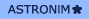 © Национальный центр правовой информации Республики Беларусь, 2003-2023
Источник: https://pravo.by/document/?guid=3871&p0=h10400347 – Национальный правовой Интернет-портал Республики БеларусьПрезидент Республики БеларусьА.Лукашенко